2017年第4期（总第42期）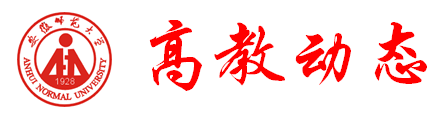 安徽师范大学发展规划处编           2017年9月8日【新闻资讯】◆ 全国教师教育振兴暨教师队伍建设工作会议召开8月25日，全国教师教育振兴暨教师队伍建设工作会议在吉林长春召开。会议提出振兴教师教育要从源头上加强教师队伍建设，努力开创教师教育振兴发展的新局面。会议强调，做强做优教师教育，一要牢牢确立师德教育的首要位置。将“四有”好老师、“四个引路人”和“四个相统一”要求细化落实到教师教育课程。二要加大培养培训促公平力度。提高培养质量，增强培训实效，改善教师管理，保障教师待遇。三要力推教师教育供给侧结构性改革。提升教师培养规格层次，着力提高师范生生源质量，完善政府—高校—中小学协同育人机制，加快课程教学改革，加强教师教育师资队伍建设。四要着力建设高水平的教师教育体系。以师范院校为主体、高水平综合大学参与，在基地建设、经费投入、院校评估、学科建设、师资队伍等方面加大对师范院校的支持力度，启动开展师范类专业认证，加强教师培养质量保障体系建设。                （来源：《中国教育报》）◆ 教育部拟出台教师教育振兴行动计划教育部教师工作司司长王定华在接受采访时指出，当前师范院校存在发展困境，近年来师范院校水平虽有提升，但相比其他类型的高校发展较慢，有些师范院校想脱帽、想走向综合等。教育部未来将从四个方面入手，振兴教师教育。一是抓规划，科学规划师范生培养的规模结构，确保培养与岗位需求有效衔接，制定各级各类教师培训规划；二是抓体系，重点建设一批国家级师范教育基地和一批示范性市县教师发展机构；三是抓投入，提高师范生生均拨款标准，加大对师范教育的投入力度，落实中小学按年度公用经费预算总额的5%安排教师培训经费；四是抓认证，发布师范类专业认证标准，开展师范类专业认证，对于认证卓越的师范专业给予更多支持；建设全国教师教育基本状况的数据库，建立教师培养培训质量监测机构，强化教师培训质量评估制度。努力建设一支师德高尚、业务精湛、结构合理、充满活力的高素质专业化创新型的教师队伍。              （来源：《中国教育报》）◆ 教育部党组出台高层次人才发展指导意见日前，中共教育部党组印发了《关于加快直属高校高层次人才发展的指导意见》。《意见》提出，直属高校高层次人才发展要坚持党管人才、服务发展大局、突出育人导向、激发人才活力、优化人才布局和扩大人才开放等6条基本原则，到2020年实现高层次人才队伍规模、结构和质量适应事业发展需求，服务创新驱动发展战略、推动国家经济社会发展的示范引领作用进一步增强，推动形成具有中国特色和国际竞争力的高校人才制度体系和发展环境。《意见》明确了加强人才工作组织领导，强化高层次人才培育支持，完善青年人才培养机制，在加强海外高层次人才引进，充分发挥海外高层次人才作用，优化高层次人才考核评价和创新高层次人才激励保障机制，规范高层次人才有序流动等方面的具体举措。	                      （来源：《中国教育报》）◆ 《中国STEM教育白皮书》发布“STEM”为科学（Science），技术（Technology），工程（Engineering），数学（Mathematics）四个英文单词首字母的缩写，“STEM教育”指科学、技术、工程、数学教育。目前，中国教育科学研究院STEM教育研究中心正式发布《中国STEM教育白皮书》。该报告指出，STEM教育在中国进入蓬勃发展阶段，在教育实践、理论研究和教育政策方面取得明显进展，主要表现在三个方面，一是各地积极探索STEM教育推进方式，二是STEM教育研究呈逐渐繁荣的态势，三是STEM教育被纳入国家战略发展政策。但是也存在严峻的挑战，如我国普遍存在人才培养的层次结构不能与市场需求相匹配、高素质综合能力较强的复合人才匮乏、STEM人才缺口较大等问题。报告指出STEM教育迫切需要解决的根本问题有：缺少STEM教育战略高度的顶层设计，社会联动机制不健全，缺少打通学段的整体设计，标准与评估机制尚未建立，STEM师资队伍整体水平不高，缺乏国家级项目的示范引领，等等。为进一步发挥STEM教育在促进科技创新和提高国家竞争力中的基础性和先导性作用，中国教育科学研究院启动“中国STEM教育2029创新行动计划”，以服务国家创新驱动发展战略为宗旨，整合全社会资源，建立由政府部门、科研机构、高新企业、社区和学校相融合的中国STEM教育生态系统，打造覆盖全国的STEM教育示范基地，培养一大批国家发展急需的创新人才和高水平技能人才。该计划包括：促进STEM教育政策顶层设计，实施STEM人才培养畅通计划，建设资源整合和师资培养平台，建设STEM课程标准与评价体系，努力打造一体化STEM创新生态系统，打造服务经济的教育与人才战略高地，推广STEM教育成功模式等。                                           （来源：《中国教育报》）◆ 安徽省高校教师职称评审权全部下放日前，安徽省省教育厅、人社厅联合印发了《安徽省高校教师职称评审权下放工作实施方案（试行）》，将全省高校教师职称评审权全部下放至各高校。主要做法有：做到应放尽放，将本科高校和高等职业院校教师系列和实验系列专业技术职务任职资格评审权工作，一次性全部下放至各高校。树立正确导向，克服唯学历、唯资历、唯论文倾向，科学客观公正评价各类教师，为不同类型的教师提供适合其职业晋升的发展通道。注重过程管理，各高校制定本校教师职称评审工作实施方案，成立年度评审专家委员会（下设若干学科评议组）。省教育厅建立省级高校职称评审专家库，为各高校提供指导帮助等服务工作。做好结果备案，各高校应做到评审政策公开、标准公开、程序公开、结果公开。并将评审结果报省教育厅、省人社厅备案。坚持放管结合，对在评审工作中存在问题学校，追究学校领导班子及相关人员的责任。                  （来源：安徽省教育厅网站）◆ 泰晤士高等教育发布2018世界大学排行榜近日，泰晤士高等教育正式发布了2018世界大学排行榜，进入榜单1000所高校来自77个不同的国家和地区。其中我国共有93所高校上榜，内地有60所高校上榜，相比2016-2017年，内地上榜高校总数增加了8所。TOP20高校中，美国高校占据了15所，英国占据了4所，北京大学和清华大学今年排名再创新高，分别位列27和30位。其余排名靠前的高校还包括复旦大学、中国科学技术大学、南京大学、浙江大学、上海交通大学、中山大学等，不少高校相比去年排名有明显进步。                             （来源：青塔微信公众号） 【跟踪“双一流”】◆ 各地“双一流”建设都有哪些目标？北京市：面向世界科技前沿及国家重大关键技术需求，体现国家创新驱动战略要求，全面整合国内各类创新要素，积极吸纳国际优质创新力量和资源，广聚国际领军创新人才，深入推进协同创新和开放创新，集中力量建设20个左右的高精尖中心，实施50个左右的高精尖项目，力争在重点领域的关键核心技术上取得大的突破，产出一批有影响力的成果，切实解决重大问题，造就一批杰出人才，成为在国内外具有重大影响的科技创新和人才培养基地。上海市：力推进“高峰高原”学科建设计划，到2020年，努力使上海高等学校学科整体实力达到一个新水平，力争20个左右的一级学科点和一批学科方向达到国际一流水平；使180个左右一级学科点跻身国内学科排名前20%，且这些一级学科点中至少有1至2个二级学科或方向达到国际先进、国内一流水平。分四类高峰学科进行建设，其中Ⅰ类高峰学科21个，Ⅱ类高峰学科11个，Ⅲ类高峰学科22个，Ⅳ类高峰学科32个	江苏省：到2020年，15所以上高校进入全国百强，100个左右学科进入基本科学指标数据库全球同类学科前1%；进入国家层面一流学科建设行列的学科数，不低于全国总数的10%。到2030年，建成在全国具有重要影响的高等教育强省，支持2所左右大学和一批学科进入世界一流行列。建设支持对象为：“四大专项”建设高校，综合办学水平进入或接近全国百强的省属高校，入选国家“双一流”建设行列的高校。安徽省：到2020年，重点建设8所左右特色高水平大学和一批优势特色学科专业，达到国内一流水平；重点建设10所左右应用型高水平大学和一批品牌应用型专业，达到国内一流水平。支持中国科学技术大学建设世界一流大学，支持合肥工业大学、安徽大学等高校建设若干世界一流学科。建设地方特色高水平大学、地方应用型高水平大学、地方技能型高水平大学，支持各高校在各自的类型和定位上办出特色，争创一流。山东省：以5年为一个建设周期，以学科建设为支撑，积极支持山东大学、中国海洋大学、石油大学等驻鲁部属高校进入国家“双一流”建设工程，积极支持省属高校的一批重点学科争创一流。力争到2020年，驻鲁高校（包括部属和省属）有50个左右学科（其中省属高校有20个左右学科）进入基本科学指标数据库（EssentialScienceIndicators，简称ESI）学科排名前1%，并实现进入1‰的突破。四川省：重点建设300个左右“一流学科、优势特色学科”。主要体现三个层次：第一层次学科（世界一流学科）：力争建设30个左右学科具有全球竞争力、影响力的学科；第二层次学科（国内一流优势学科）：力争建设100个左右优势学科具有全国竞争力、影响力的学科。第三层次学科（区域一流特色学科及高端新型智库）：建设100个左右特色学科紧密契合、重点支撑四川产业结构升级、创新发展重大需求的学科。广东省：到2030年，重点建设高校和重点建设项目总体上实现国内一流、世界知名，并带动全省高等学校整体办学水平大幅提升，建成高等教育强省。整体建设高校包括中山大学、华南理工大学、暨南大学、华南农业大学、南方医科大学、华南师范大学、广东工业大学。该省重点学科建设项目共计18项。广西省：到本世纪中叶，广西一流大学的整体水平和一流学科的数量与实力均进入中西部地区前列，广西高等教育在人才培养、科学研究、社会服务、文化传承创新和国际交流合作中的综合实力全面提升，基本形成与广西经济社会发展相匹配的高等教育体系。陕西省：在教学名师、优秀教材、精品课程、MOOC、教学改革研究、教学成果奖等教学项目中，支持部属高校项目培育与建设。在实验教学示范中心、虚拟仿真实验教学中心等方面，支持部属高校教学基础条件建设。加大对部属高校在实施大学生创新创业训练计划、建设创新创业教育改革试点学院、争创创新创业教育改革示范高校等方面的支持力度。探索设立研究生教育综合改革、研究生优秀课程和研究生优秀导师奖项，在现有优秀教学成果奖中增加研究生教学成果奖项，支持部属高校提升高层次拔尖创新人才培养能力。继续开展省级优秀博士学位论文评选工作，促进部属高校研究生培养质量的不断提高。支持部属高校对博士、硕士学位授权点进行动态调整，积极支持增加研究生招生计划。          （来源：中国社会科学网）【地方实践】◆ 江苏省：加快推进高校科技体制改革不断优化科技创新创业环境。制定和完善适合实际的管理办法，推动科技体制机制改革各项政策措施落地生效。营造良好创新创业制度环境，赋予创新人才和团队更大科研自主权，支持科研人员在职创业、离岗创业，鼓励高校学生创新创业。进一步完善科研评价机制，在岗位设置、选拔聘用、发展晋升、考核评价、薪酬待遇等方面充分考虑科研人员创新创业成果及其社会贡献。深入推进科研经费管理改革。按照规范科研经费管理、增加经费使用自主权、激发创新活力的改革要求，针对科研经费管理的薄弱环节，出台项目预算编制、预算执行、预算调整、间接费用、结余经费、科研绩效、科研差旅等管理办法，提高资金使用效益。探索建立科研财务助理制度。扎实推进协同创新中心建设。将协同创新中心建设摆在优先发展的位置，加大政策支持力度，创新评聘机制、考核机制、薪酬机制和绩效奖励机制。指导高校与协同单位合作统筹开展项目攻关，打造全过程融合共建、协同增效的合作模式，面向行业区域发展需求，与创新产业链下游主体对接，开展科技成果工程化、产业化、市场化的研究与应用。完善科技成果转移转化体系。本科高校均设立了科技成果转移转化中心，加强成果转化人员培养培训，完善科技中介服务体系，加大与市场化第三方技术转移机构在信息、人才、孵化空间、技术转移平台载体等方面的共享、共建力度。完善高校科技融资举措，加强高校知识产权管理与保护制度建设，加大对高校发明专利和国际专利扶持力度。指导高校建立健全科技成果处置、使用和收益分配改革制度，完善科技成果转化个人奖励约定。    （来源：江苏省教育厅）◆ 浙江省：力补“短板”，提速高等教育高等教育是浙江的一块“短板”。该省以“双一流”建设为目标，2015年启动实施重点高校建设计划，遴选首批5所重点建设高校，每年校均投入1亿元，连续支持6年；在重中之重学科、重点学科建设基础上，启动省一流学科建设工程，按学科实力、影响力和潜力，遴选98个A类一流学科和232个B类一流学科，五年投入17亿元予以重点支持。扩大应用型本科高校建设试点，开展独立学院规范验收工作。持续推进优势特色专业建设工程，不断提高专业与产业的契合度。制定实施本科高校分类管理和分类评价制度，促进高校准确定位、争创特色、错位发展。强化教学中心地位，开展高校课堂教学创新三年行动计划，扩大学生转专业选择权，实施中青年教师助讲培养制度，从严学生学业全过程管理和服务，开展校（院）长教学年度述职，组织专家进行高校教学质量巡查诊断，推进创新创业教育，推动高校普遍建立创业学院，打出了一套强化高校教学工作的“组合拳”，引导高校进一步提高人才培养质量。全省高校毕业生初次就业率一直保持在95%以上，毕业一年后自主创业率逐年攀升，均位居前列。（来源：《中国教育报》）【院校探索】◆ 武汉大学：多举措激励教师积极投入本科教学构建体系大力“奖”。加强教学相关表彰，持续开展“教学名师奖”评选，奖励教学、科研工作突出教师，树立教师工作标杆。加大“杰出教学贡献校长奖”奖励力度，每年评选5名教师、1个教师团队，奖励本科教学一线做出突出贡献的教师。加大“教学成果奖”“优秀教学论文奖”奖励力度，激励教师精心研究培育教学成果。设立“本科优秀教学业绩奖”，奖励本科课堂教学和研究生基础课课堂教学一线工作业绩突出的优秀教师，每年评选人数近200人，每人奖励3万元。提高教学为主型教师的酬劳，特别是公共基础课教师的课酬标准，巩固公共基础课教学的基础性地位。完善机制科学“评”。出台教师教学工作考核评价与绩效激励的实施意见，破格晋升教学业绩突出的教师。增设“351人才计划”教学岗位，支持教师潜心教学。组织学生开展多种形式的评教，完善网上评教系统，实时跟踪统计学生评教结果，对学生评教反映问题较多的教师进行听课检查和针对性帮扶。完善教师本科教学工作考核制度，针对不同年龄阶段、不同类型教师提出不同的考核要求，兼顾教学“质”和“量”，引导青年教师教学和科研均衡发展，鼓励年长教师和教授积极投入本科教学。营造氛围着力“引”。坚持“人才培养为本、本科教育是根”的办学理念，倡导本科教学是大学教师的使命，要求广大教师以教书育人为第一要务，加强本科教学使命意识宣传。出台一系列改革实施意见，明确63条改革举措和实施时间进度，不断推动本科教育教学改革。坚持教授为本科生授课制度，对未主讲本科课程的教授扣减相应学时费，督促教授为本科生授课。广泛宣传“杰出教学贡献校长奖”“本科优秀教学业绩奖”等先进教师事迹，以先进教师典型事迹鼓励更多教师投身本科教学，努力营造良好教学氛围。       （来源：武汉大学）◆ 西南大学：多举措提高教师教学能力强化顶层设计，创新教师教学发展模式。依托国家级教师教学发展示范中心，制定关于加强教师教学发展的实施意见等规章制度，强化教师选聘考核、入职培训、职称晋升等关键环节教学能力考核和刚性约束。设立教师教学发展专项经费，建强教师教学发展专业队伍，设计教师教学发展实践载体，构建学术引领、教改推进、实践结合、成果凝练、能力全面的“五位一体”教师教学发展模式。坚持研究引领，构建教师教学研究制度。成立重庆市教师教育研究中心，设立教育教学研究专项经费，支持教师开展教育教学研究，引导教师以科研反哺教学。构建国家、市、学校三级教学研究团队，聚焦课程设计、教学设计、课程资源开发、学业评价、教育技术应用等内容，开展专题式、体系式、项目式研究，切实提高教师教学研究能力。强化专业培训，健全教师教学培训体系。根据不同学科、不同年龄教师特点和需求，开展分级分类教学培训，构建综合培训（3项）与专项培训（X项）相结合“3+X”教师教学培训体系。综合培训涵盖教学能力基础培训、海外教学研修、骨干教师高级研修，专项培训涵盖教学理念、职业信念、教师形象、人文素养等教师个人素养以及教学环节关键步骤，促进教师全面发展与个性发展有机融合。整合教育资源，搭建教师教学交流机制。搭建教学沙龙、教学比赛、课堂观摩“三位一体”的教师教学发展平台，定期组织教师围绕教学问题开展专题研讨。每年举办教学比赛，在职称晋升、教改立项、质量工程等方面对获奖者给予优先考虑。坚持以评促教，开发教师教学能力测评系统。遵循教师教学发展规律，明确初任教师、熟练教师和优秀教师三级教师教学发展标准，完善教师自评、同行互评和专家综评三类评价机制。研发教师教学能力网络测评系统，建立教师教学能力发展档案，积极开展教师教学发展诊断评估、咨询服务、个性指导，促进教师教学理念和教学能力全面发展。                     （来源：西南大学）◆ 上海财经大学：深化教师考核评价制度改革严格考核标准。把思想政治素质作为教师选聘的基本要求，在岗位聘任、职务晋升、派出进修和评优奖励实行师德“一票否决制”。在岗位聘任、职务晋升中明确各类教师承担的教学工作量，规定教授、副教授承担本科生课程的教学课时要求。将教师担任班主任、辅导员，解答学生问题，指导学生就业、创新创业、社会实践、各类竞赛以及老中青教师“传帮带”等工作纳入考核范围。完善考评机制。修订教师职务聘任和岗位聘用制度，印发和完善相关制度文件，鼓励教师从事高质量教学、科研与社会服务。在岗位聘用、职务聘任、考核评价中建立多元化考评指标体系，体现教书育人、科学研究、国际交流和社会服务等多种贡献，兼顾论文课题、决策咨询、荣誉奖励、著作教材、学生指导等多种成果，形成教学科研并重、科研为主和教学为主三类岗位分类聘任、分类考评的政策体系，给各类人才提供适合自身的发展平台和通道。深化两级管理。将职务晋升资格审查权、副高及以下职务聘任权下放，优化职务晋升程序，完善学院专业技术职务资格审查小组、学科组、学院专业技术职务评审委员会、学校专业技术职务评审委员会规程与职责，充分调动教授参与学校人事管理的积极性。探索下放正高职务晋升名额，发挥校院两级单位在人才梯队建设与培养中的主动性。                     （来源：上海财经大学）◆ 河海大学：创新人才培养模式，服务“一带一路”拓展学校海外办学点，推动人才本土化培养。立足当地经济社会发展需求，依托学校水利特色和学科优势，积极推进海外办学点建设，强化“一带一路”沿线国家水利水电人才本土化培养。在河海大学海外中心（老挝）的基础上，主动对接水利水电行业发展需求，通过提供师资力量、调整学科专业、强化培养交流等方式，努力提升服务水平。加快与柬埔寨等国“政产学研金文”多主体、多要素合作，通过论坛研讨、战略谋划、整合策划等多种形式，共同打造柬埔寨西港特区升级版。服务企业国际化战略，加强人才定制化培养。助力中国水电“走出去”战略，培养既有工程技术、管理技能又有语言文化优势的复合型人才，为我国在“一带一路”沿线国家的海外工程企业提供人才支撑。与中国港湾、中国电建等大型企业开展人才定制化培养，接收58名留学生在校学习。在东南亚国家，建设海外工程企业专业硕士培养基地，联合培养国际高层次应用型人才。开展海外国际精英工商管理硕士教育，为“一带一路”沿线国家中资企业培养工商管理人才。创新留学生培养方式，拓展国际化交流渠道。采取“1+3”大类培养模式，开设全英文专业和课程，提升留学生培养规模和质量。学校留学生奖学金名额向“一带一路”沿线国家生源倾斜，积极与沿线国家高校合作，开展学分互认项目，并探索开展学生交流的新形式。                   （来源：海河大学）发送范围：校领导、学校各部门、各学院地址：安徽省芜湖市九华南路189号安徽师范大学发展规划处(校友工作办公室)网址：http://fgb.ahnu.edu.cn						邮编：241002编辑：陈刚锋  孙  彦 							电话：0553-5910083